Integrated Management SystemSafe Work Method Statement (SWMS)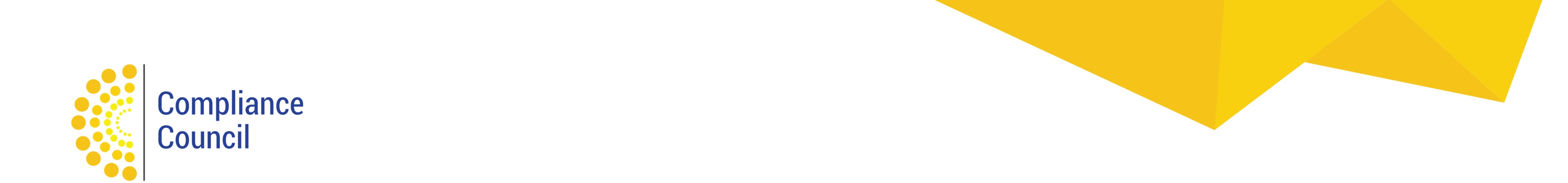 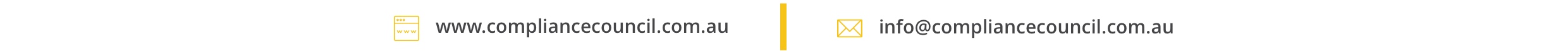 We, the personnel listed below have read or been made aware of and understand the procedures outlines in this SWMS. We have been consulted and trained in the specific safety requirements of the activity and will consult with our Supervisor or the Site Supervisor if we are required to amend the SWMS during construction. By signing below, we agree to abide by the control measures and safety requirements outlined in this SWMS and understand that we are responsible for our own and fellow worker’s Health and Safety.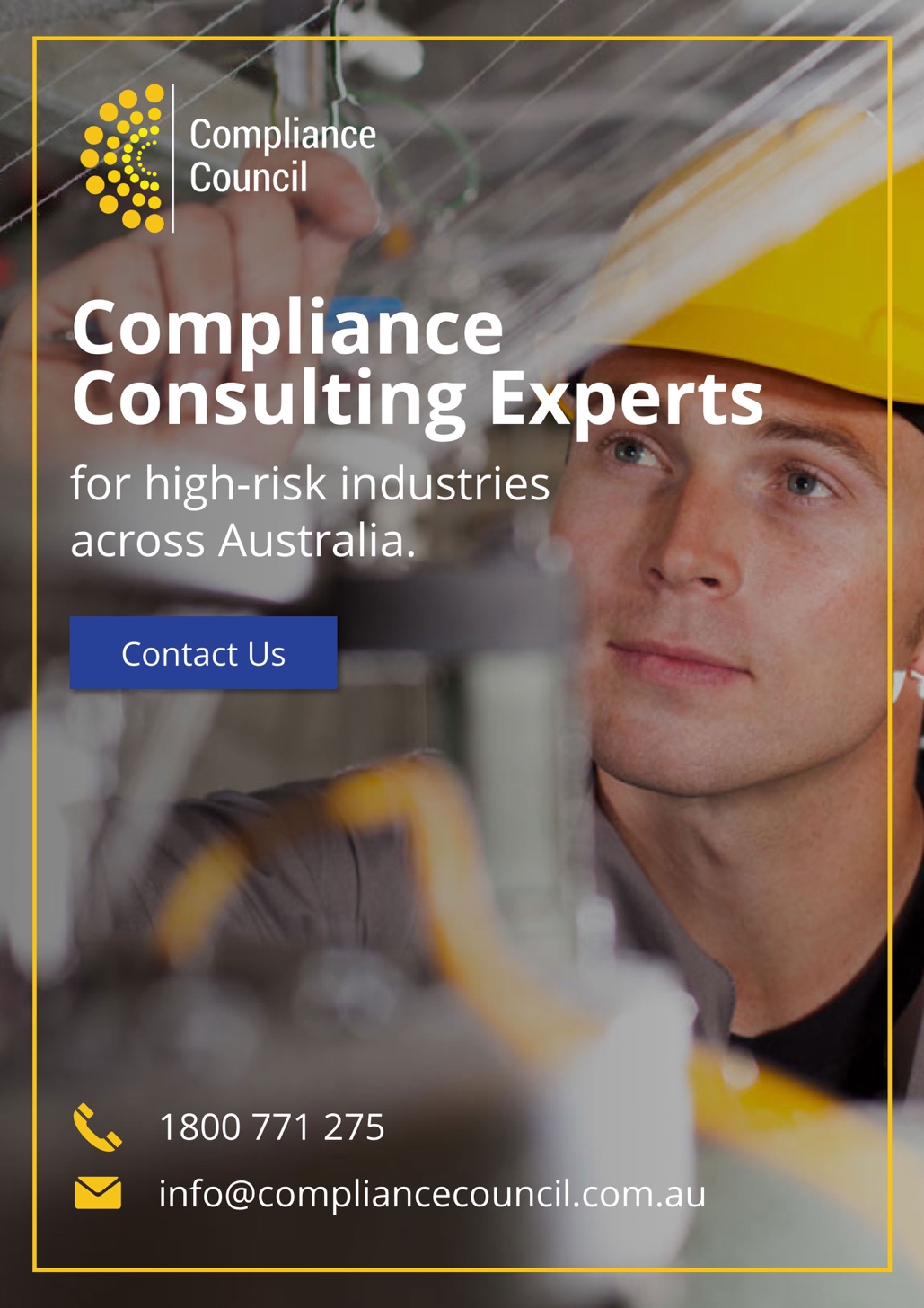 What are the tasks involved?What are the hazards & risks?Risk RatingWhat are the control measures?Residual RiskWorker’s NameEmployerWorker’s SignatureDate